Skimmed Milk Processing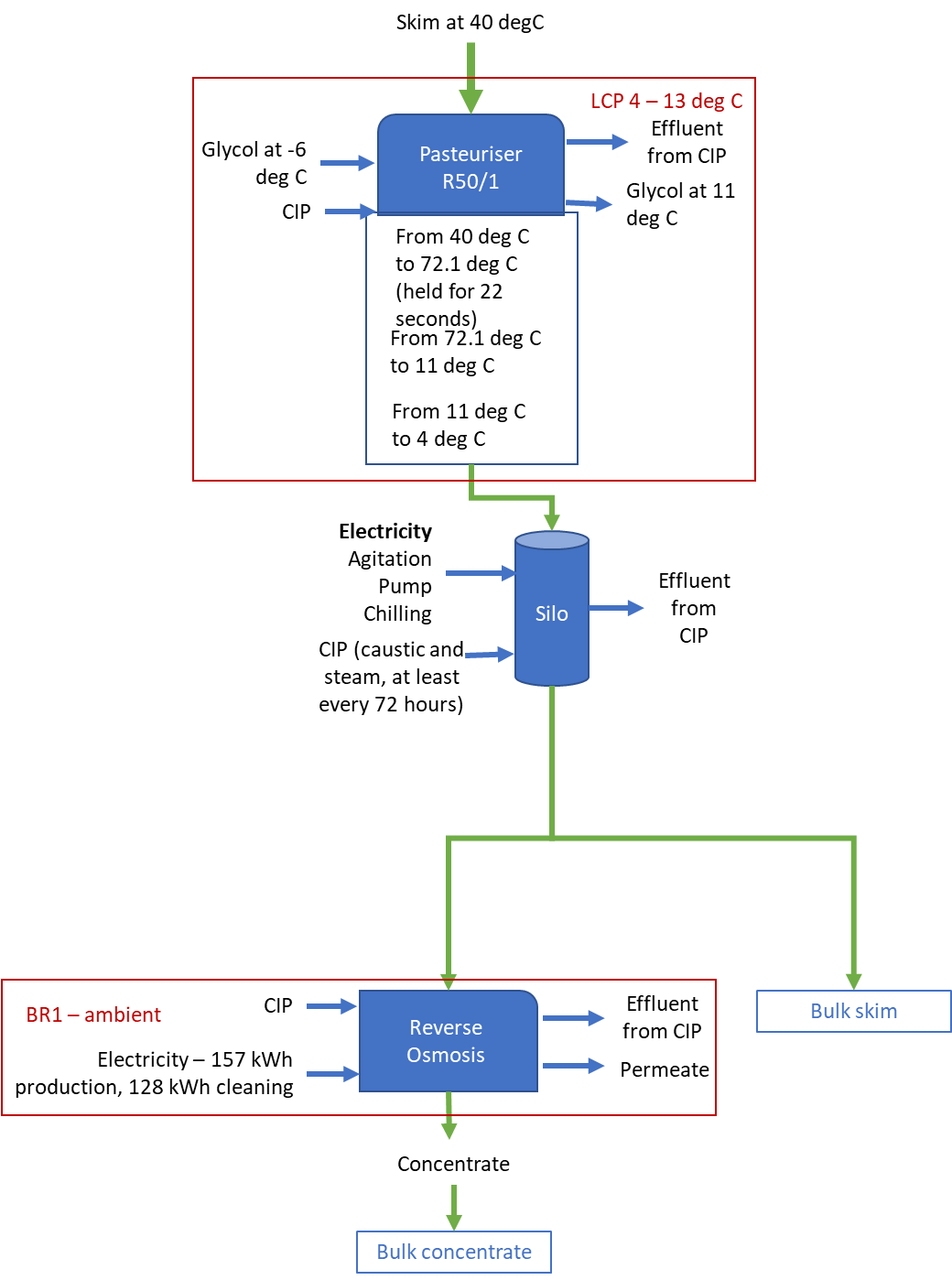 